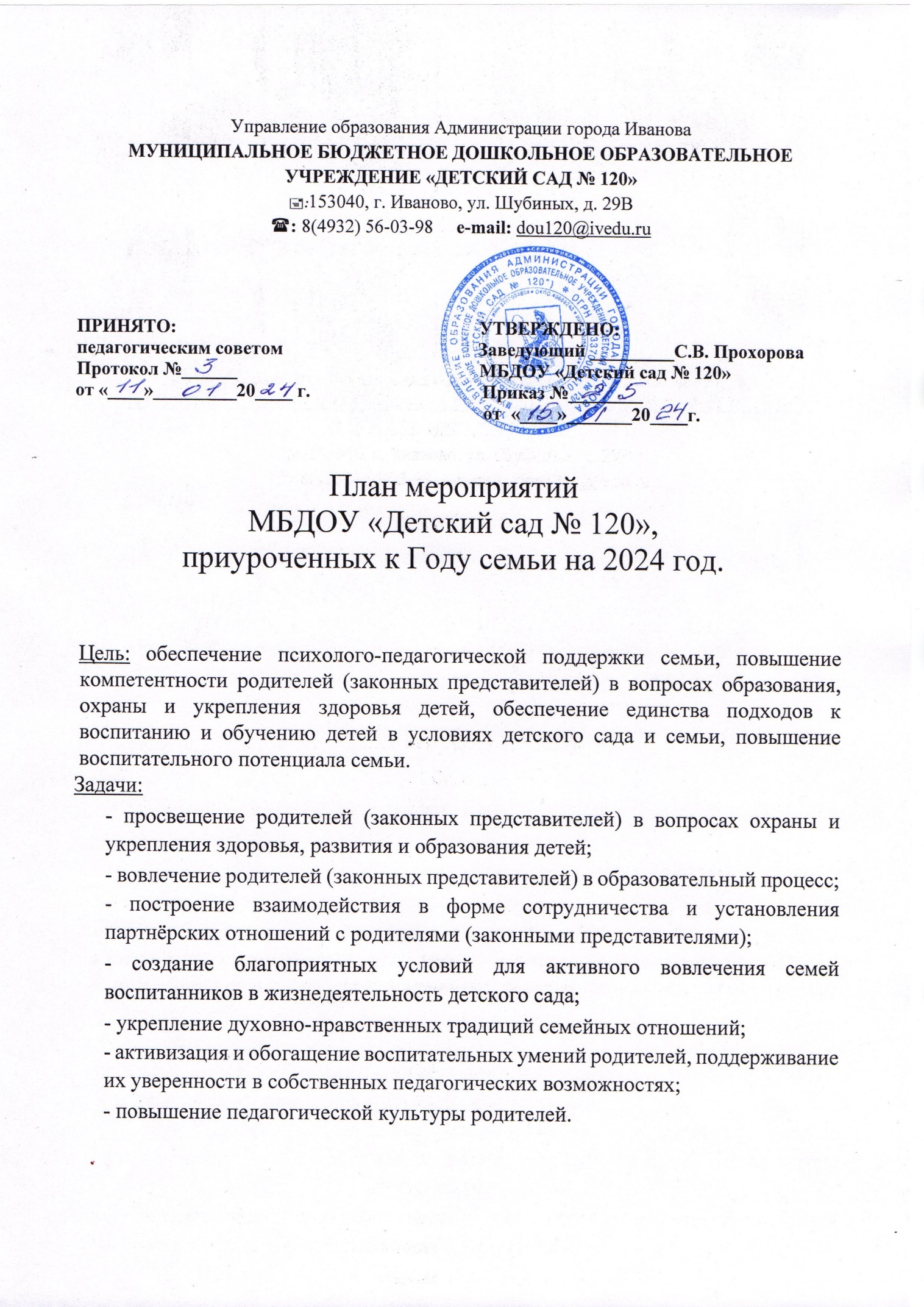 МероприятияДатаУчастникиОрганизационные мероприятияОрганизационные мероприятияОрганизационные мероприятияСовещание с педагогами по проведению Года семьи в МБДОУ «Детский сад № 120»Январь Заведующий,старший воспитатель,педагоги,музыкальный руководитель.Разработка и утверждение Плана проведения основных мероприятий Года семьи в ДОУЯнварь Заведующий,старший воспитатель,педагоги,музыкальный руководитель.Размещение новостных материалов о мероприятиях Года семьи на сайте ДОУ, в мессенджерах (родительских чатах)В течении года Старший воспитатель,Ответственный за ведение сайтаОформление для родителейИнформационных материалов о Годе семьи в приёмных групп (папки-передвижки, памятки, буклеты)В течениегодаПедагоги Семинар-практикум  для педагогов на тему "Современные проблемы взаимодействия детского сада и семьи"Февраль Старший воспитательКонсультация для педагогов на тему «Нетрадиционные формы взаимодействия с родителями»Март Воспитатель Шумилова Т.НДелимся опытом «Ярмарка педагогических идей»В течении года ПедагогиЗакрытие Года семьиДекабрь ПедагогиМероприятия, направленные на популяризациюсохранения традиционных семейных ценностейМероприятия, направленные на популяризациюсохранения традиционных семейных ценностейМероприятия, направленные на популяризациюсохранения традиционных семейных ценностейСпортивный праздник с участием родителей: «А, ну-ка, папочки»февральПедагоги, дети, родителиЛитературно - музыкальный праздник «Мамин день»МартПедагоги, дети, родители.Творчество детей «Подарок для мамы!»МартПедагоги, детиВовлечение родителей в проведение фольклорного праздника «Зиму провожаем, Масленицу встречаем»Март Педагоги, родители, детиУчастие родителей в проведении «Недели театра»Март Педагоги, родители, детиАнкетирование родителей«Определение уровня знаний о здоровом образе жизни»Март старший воспитатель,педагогиАкция «Ключ семейного счастья»Апрель Педагоги, родители«Читаем всей семьёй» Возрождение традиций семейного чтения, посредством организации совместного досугаАпрель Педагоги, родители, детиОформление. Плакат для родителей «Дорога не терпит шалости – наказывает без жалости!»Апрель ПедагогиВеселые старты «Мы семья, а это значит - справимся с любой задачей»Апрель Педагоги, родители, детиАкция «Лента памяти»Май Педагоги, родители, детиОформление выставки детскоготворчества «День Победы»Май Педагоги, детиПроект «Генеалогическое древо моей семьи»Май Педагоги, родители, детиЭкологическая акция «Сделаем наш сад красивым» - привлечение родителей к благоустройству территории детского сада.Май Педагоги, родителиАкция триколор с родителями «Мы детитвои Россия»Июнь Педагоги, родители, детиРодительское собрание (общее) потеме: «Семейные ценности всовременном обществе»Июнь Заведующий,старший воспитатель,педагоги, родителиРисунки на асфальте «Моя семья»Июнь Дети Фотовыставка ко Дню любви, семьи и верности «Мы - вместе»Июль Педагоги, родители, детиПраздничное мероприятие «Ромашковое настроение»Июль педагоги,музыкальный руководитель, родителиКонкурс «Национальные кухни России» Рецепты счастливой семьи.Август Родители, детиПДД «Добрая Дорога Детства» (Неделя безопасности дорожного движения)Август Педагоги, родители, детиКонсультация для родителей«Возможные формы совместногоотдыха родителей и детей»Август Педагоги Конкурс «Герб семьи» Сентябрь Педагоги, родителиКонкурс семейных альбомов «Дружная семья»Сентябрь Педагоги, родители, детиВечер семейного отдыха «Пустьбудет теплой осень жизни!»Сентябрь Педагоги, родители, детиТеатральная гостиная «А бабушки и дедушки – мои лучшие друзья»Октябрь Педагоги, родители, детиРодительское собрание « Защита прав и достоинств ребенка в дошкольном учреждении и семье»Октябрь Заведующий,старший воспитатель,педагоги, родителиУчастие в реализации проектов:- «Хлеб – всему голова» (к Всемирному дню хлеба)Октябрь Педагоги, родители, детиЛитературно – музыкальный праздник «Мамин день»Ноябрь Педагоги, родители, детиУчастие родителей в проведении развлечения «Синичкин день».Ноябрь Педагоги, родители, дети«День добрых дел» - изготовление и вывешивание кормушек для птицНоябрь Педагоги, родители, детиФлешмоб «Наши семейные традиции»Ноябрь Педагоги, родители, детиКонкурс детско – родительского творчества «Новогодняя семейная игрушка»Декабрь Педагоги, родителиСемейные посиделки, посвященные Международному дню чая (15 декабря)Декабрь Педагоги, родители, детиИтоговое  мероприятие «Секреты семейного счастья». Награждение активных семей Грамотами, за активное участие в жизни детского сада.Декабрь Заведующий, педагоги, родители